Vážení zaměstnanci, dovolte nám, abychom Vám představili program Všeobecné zdravotní pojišťovny s názvem Zdravá firma s VZP. 
Jeho podstatou je nabídnout Vám celou řadu zajímavých preventivních programů a je určený především 
pro posílení Vašeho zdraví. Program Zdravá firma umožňuje Vám, klientům VZP, čerpat příspěvky na zdravotní, relaxační nebo rehabilitační programy dle Vaší volby nad rámec běžného zdravotního pojištění. Vybírat můžete z následujících programů: Přípravky zakoupené v lékárně /pro dospělé; nelze hradit léky, léčivo a doplatky na léky/ produkty podporující imunitu,přípravky na prevenci osteoporózy,přípravky na kloubní výživu,balíček dentální hygieny (zubní kartáčky, dentální nitě, mezizubní kartáčky, ústní vody), zakoupený v lékárně nebo specializovaných prodejnách,přípravky na ochranu proti slunci v rámci prevence melanomu,přípravky pro odvykání kouření.Rekondiční, kondiční, rehabilitační a pohybové aktivity, rekondice rizikových skupin zaměstnanců permanentka do fitness centra (cvičení),permanentka do sauny,permanentka do bazénu (nebo plavecký výcvik),permanentka do solné jeskyně,permanentka na wellness aktivity,příspěvek na rehabilitační program Zdravé sezení v kanceláři,  příspěvek na program pravidelných cvičení Zdravá záda,rehabilitace (léčebný tělocvik, fyzioterapie, reflexní terapie, cvičení na balonech),masáže.Programy Zdravé firmy budete moci využívat postupně do doby ukončení programu Zdravá firma s VZP (30.11.2017). 
Využitím tohoto programu není dotčeno Vaše právo využívat jiné programy, které VZP pro své pojištěnce organizuje a které můžete individuálně čerpat dle podmínek VZP.Program je určený všem zaměstnancům, kteří jsou zároveň pojištěnci VZP a kterým neběží výpovědní doba nebo nemají uzavřenu dohodu o ukončení pracovního poměru, zároveň nepodepsali přihlášku k jiné zdravotní pojišťovně. VZP Vám ve spolupráci s Vaším zaměstnavatelem přeje pevné zdraví.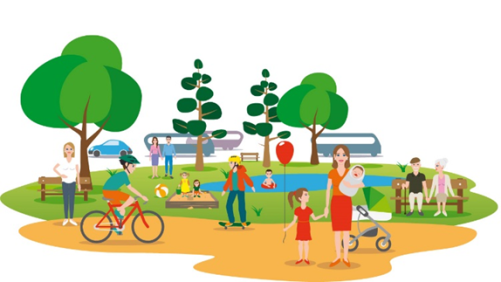 